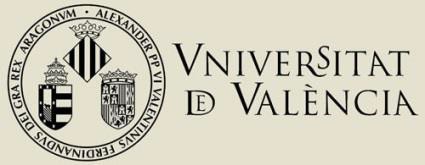 ANNEX IIIExp.3DADES IDENTIFICATIVESDADES IDENTIFICATIVESNom i cognomsNom i cognoms  DNI  DNIDescripció (de no més de 40 línies) del repte social i/o educatiu que es pretén resoldre i justificació de la necessitat d’actuar i intervenir en aquest repte, tenint en compte els criteris de valoració indicats en l’apartat 7 d’aquestes bases. Annex III.Descripció (de no més de 40 línies) del repte social i/o educatiu que es pretén resoldre i justificació de la necessitat d’actuar i intervenir en aquest repte, tenint en compte els criteris de valoració indicats en l’apartat 7 d’aquestes bases. Annex III.Descripció (de no més de 40 línies) del repte social i/o educatiu que es pretén resoldre i justificació de la necessitat d’actuar i intervenir en aquest repte, tenint en compte els criteris de valoració indicats en l’apartat 7 d’aquestes bases. Annex III.